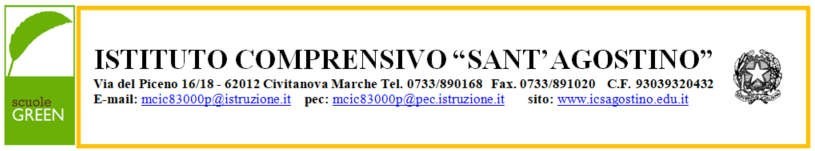 Oggetto: Domanda per accertamenti clinici e visite mediche specialistiche prenataliAl Dirigente scolasticoIo sottoscritto ________________________________  nato il __/__/____ a __________________________________________ prov. (__) e residente in _________________________________________________, - (__) in servizio presso codesta istituzione scolastica in qualità di __________________________________ a tempo determinato/indeterminato, gestante al ______________COMUNICA che ai sensi dell'art. 14 del decreto Legislativo 26 marzo 2001 num. 151, si asterrà dal lavoro dal giorno __/__/____ al giorno __/__/____ dovendo effettuare dei "controlli prenatali", come da certificato medico in allegato, rilasciato dal dott. ___________________________ in data __/__/____ Io sottoscritto produrro’, al rientro, certificato attestante la data e l'orario di avvenuta effettuazione dei controlli medici. Distinti saluti. Data __/__/____	Firma _________________________